Max MustermannMusterstraße 3807384 MusterstadtPolizeibehörde MusterstadtHerr Mark MüllerMusterstraße 1589321 MusterstadtMusterstadt, 1. August 2023Bewerbung um eine Stelle als Polizist im mittleren Dienst
Ab dem 01.09.2023; Kennziffer: 4202023Sehr geehrter Herr Müller,aufgrund meines Umzugs bin ich auf der Suche nach einer neuen beruflichen Herausforderung und möchte mein Wissen und meine Erfahrung als Polizist in Ihrem renommierten Polizeipräsidium einbringen.Seit 2007 war ich als Polizist im Streifendienst bei der Polizei Beispielstadt tätig. In meiner bisherigen Karriere habe ich umfangreiche Erfahrungen im Bereich der Strafverfolgung, der Verkehrssicherheit und der allgemeinen Gefahrenabwehr gesammelt. Meine Einsatzbereitschaft, mein Verantwortungsbewusstsein und meine Fähigkeit, auch in herausfordernden Situationen ruhig und besonnen zu handeln, haben mir dabei geholfen, meinen Aufgaben erfolgreich nachzukommen. Durch meine Arbeit als Polizist habe ich ein starkes Bewusstsein für die Bedeutung von Sicherheit und Recht in der Gesellschaft entwickelt. Ich bin gut vertraut mit den geltenden rechtlichen Bestimmungen und besitze umfangreiches Wissen über polizeiliche Abläufe und Prozesse. Zudem habe ich mich stets aktiv in die Zusammenarbeit mit anderen Sicherheitsbehörden und Organisationen eingebunden, um eine effektive und kooperative Zusammenarbeit zu gewährleisten.Mit meinem Umzug nach Beispielstadt möchte ich meine berufliche Laufbahn fortsetzen und mich neuen Herausforderungen stellen. Ich bin bereit, mich schnell in neue Arbeitsumfelder einzuarbeiten und mein Wissen sowie meine Fähigkeiten weiter auszubauen. Mein Ziel ist es, einen wertvollen Beitrag zur Sicherheit und zum Wohl der Bürgerinnen und Bürger in Musterstadt zu leisten. Ich bin überzeugt davon, dass meine langjährige Erfahrung als Polizist, meine guten kommunikativen Fähigkeiten und mein Verantwortungsbewusstsein eine wertvolle Ergänzung für Ihr Team darstellen würden. Gerne stehe ich Ihnen für ein persönliches Gespräch zur Verfügung, um meine Motivation und Eignung für die Stelle näher zu erläutern.Mit freundlichen Grüßen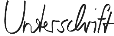 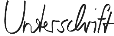 Max Mustermann